Schulpsychologin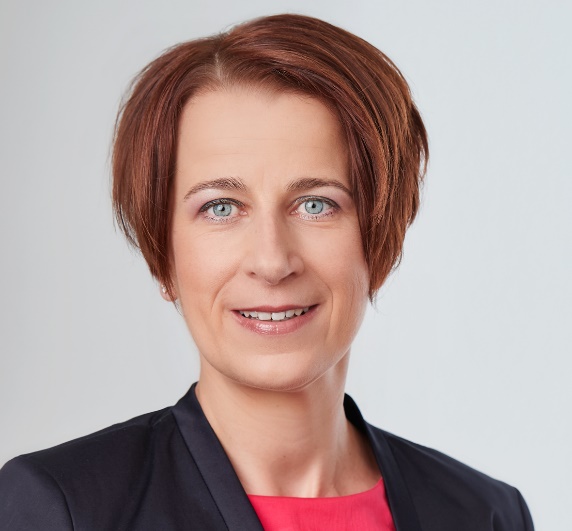 Mag.  Barbara Recher
Klinische und GesundheitspsychologinAnsprechpartnerin für Schülerinnen, Schüler, Lehrerinnen, Lehrer und Eltern bei:Alle Fragen rund um das Lernen (z.B. fehlende Motivation, mangelnde Lernorganisation, Konzentrationsschwierigkeiten) Prüfungsangst Laufbahnfragen (Stärken-Schwächen-Bestimmung, Wahl der geeigneten Ausbildung) Konflikten im sozialen Umfeld (Klasse, Elternhaus, Lehrkräfte) Integrationsfragen persönlichen Anliegen/KrisenKontaktaufnahme unter:
Tel: 05 0248 345 687
Mail: barbara.recher@bildung-stmk.gv.atSchulpsychologische Beratungsgespräche oder Untersuchungen erfolgenfreiwillig, vertraulich und kostenlosKontakt/weitere Informationen:Schulpsychologische Beratungsstelle Region Nord/Bildungsdirektion Steiermark 
05 0248 345 DW 686  monika.hoedl-langegger@bildung-stmk.gv.at 
www.bildung-stmk.gv.at/service/schulpsychologie